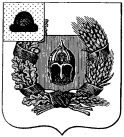 Администрация Александро-Невского городского поселенияАлександро-Невского муниципального районаРязанской областиПОСТАНОВЛЕНИЕ   от  21 сентября  2022 г.                   р.п. Александро-Невский                                № 120-1О внесении изменений в постановление администрации Александро-Невского городского поселения от 19.09.2017 г. № 205 (в ред. от 16.04.2018 г. № 88, от 22.11.2018 г. № 169, от 16.10.2019 г. № 205, от 31.08.2020 №126/1, от 16.05.2022 г. № 68) «Об утверждении Порядка и сроков представления, рассмотрения и оценки предложений заинтересованных лиц о включении дворовых территорий  и наиболее посещаемой общественной территории в  муниципальную программу  «Формирование современной городской среды Александро-Невского городского поселения на 2018-2024 годы»В соответствии с Федеральным законом от 06.10.2003 №131-ФЗ «Об общих принципах организации местного самоуправления в Российской Федерации», Постановления Правительства Российской Федерации от 10.02.2017  № 169 «Об  утверждении Правил предоставления и распределения субсидий из федерального бюджета  бюджетам Российской Федерации на поддержку государственных и муниципальных программ формирования современной городской среды»,  администрация  городского поселения ПОСТАНОВЛЯЕТ:1. Внести в постановление администрации Александро-Невского городского поселения от 19.09.2017 г. № 205 (в ред. от 16.04.2018 г. № 88, от 22.11.2018 г. № 169, от 16.10.2019 г. № 205, от 31.08.2020 №126/1) «Об утверждении Порядка и сроков представления, рассмотрения и оценки предложений заинтересованных лиц о включении дворовых территорий  и наиболее посещаемой общественной территории в  муниципальную программу  «Формирование современной городской среды Александро-Невского городского поселения на 2018-2024 годы» следующие изменения:1.1. в приложении № 1 к постановлению администрации пункт 3.4. статьи 3 изложить в новой редакции:«3.4. Предложения принимаются администрацией Александро-Невского городского поселения в рабочие дни с 8.00 до 17.00 местного времени с 22 сентября 2022 года по 05 октября  (включительно) 2022 года по адресу: р.п. Александро-Невский, ул. Советская, д. 44. Телефон для справок: 8 (49158) 22-4-86, e-mail: algorpos@inbox.ru. Подведение итогов: 06 октября 2022 года в 15.00 в здании администрации городского поселения.Врио главы администрации Александро-Невского городского поселения	                                                                                  А.Е. Егоршин